INTERNATIONAL FREESTYLE SKATING CHAMPIONSHIPS 2014NOVEMBER 26TH TO 30TH ACCOMMODATION     Located in the east, Costa Sands Resort (Downtown East) remains a popular choice holiday destination for guests looking for a quick getaway. The resort’s popularity has also grown in terms of new facilities and amenities added to offer guests a home away from home. Guests can enjoy a range of activities such as exploring the resort, having a BBQ cookout, swimming, enjoying fun time at Wild Wild Wet (bigger water park) or bowling. Alternatively, they can relax in the comfort of their air-conditioned rooms equipped with a television set, DVD player, free Wi-Fi access, and other amenities. 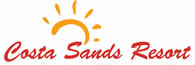 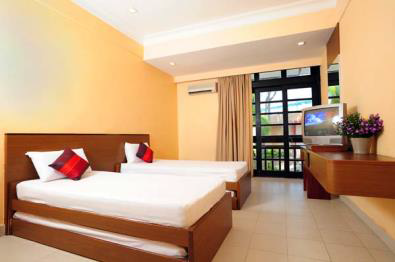 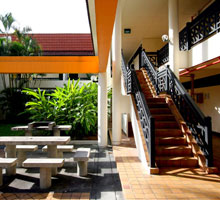 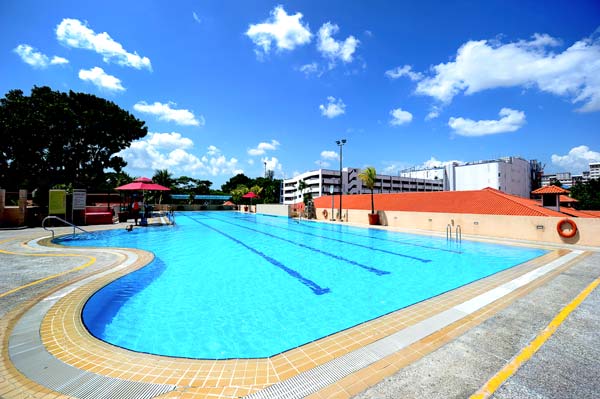 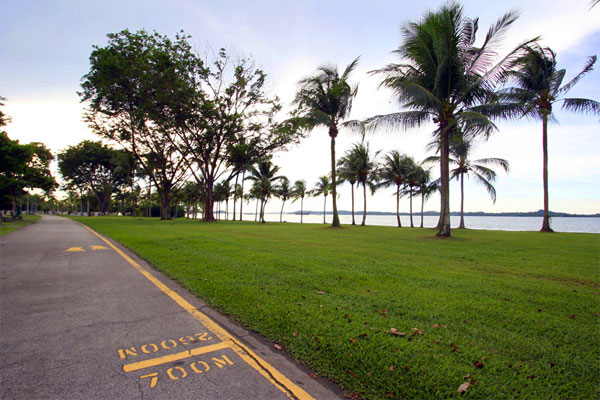 DELUXE ROOM These comfortable rooms feature amenities includingFull air-conditioningBedding for maximum of 4 guests: 2 single beds with pull-out beds/ 4 single beds/ 2 queen bed (subject to availability)Attached bathroomWardrobeTelevision set with DVD playerRefrigeratorHot water flaskTowelsFree Wi-Fi accessROOM TYPETWIN : 165SGD per person per nightQUAD : 90SGD per person per nightPRICE INCLUDES :Airport transfer2 ways transportation from resort to competition venue Farewell partyENQUIRY and RESERVATIONterence@rollersports.org.sgCLOSING DATE
Please send and confirmed your reservation before or not latest than 30 Oct 2014CANCELLATIONSCancellations after confirmation will be subjected to a minimum of 30% cancellation fee.Cancellation fees up to 100% will be applied if cancel within 15 days of departure dateRegardsShirley Tay